Entry of the Bible (we stand as the Bible is brought into church)IntroitGrace & Call to Worship Praise 410		Jesus Christ is Risen TodayPrayer of Approach and Lord’s PrayerPraise MP 367	Jesus is Lord!John’s Resurrection Story – Part 1AnthemJohn’s Resurrection Story – Part 2Praise MP 477	My peace I give unto youPrayers of Thanksgiving and for othersPraise 416	Christ is alive!(Truro)	BenedictionNoticesA warm welcome is extended to everyone this morning and especially to any visitors worshipping with us today. Please take a few minutes to read the screens as there may be information, which was received too late for the printed intimations.Our minister, the Rev. Fiona Maxwell, can be contacted by telephone on 01563 521762, by mobile on 07507 312123 or by email, FMaxwell@churchofscotland.org.ukThe email address for the Church Administrator is kppcchurchoffice@gmail.com or phone 07394 173977.  Please note the new email address for the church administrator.If you are watching the service via live stream the digital order of service is available on the church website under the services page.Tea/coffee will be served after morning worship, please come down to the hall for a warm cuppa and even warmer chat and fellowship. The Rev Fiona Maxwell will be on annual leave from Friday 12 - Friday 19 April.  We look forward to welcoming Rev Bill Jackson to lead our worship on Sunday, 14 April. If there are any pastoral concerns or issues during the minister's leave, please contact Janette Steven, Session Clerk, 07788 298355 or Jeff Davies, Depute Session Clerk, 07917 360887Wednesday Walkers meet at the Kay Park at 10am at the top car park near the Burns Centre, enjoy a walk round the park and a good chat and then have coffee/tea in the church café.  All welcome.Wednesday café is open every Wednesday morning from 10am – 12 noon. Please tell your friends and neighbours and come and enjoy the company and chat.Claire from Vibrant Communities will be at the café offering Health Checks from 10.30 – 11.30.Guild Concert on Friday 12 April at 7pm Songs for All – Jill Clancy.  Tickets £5 available from Guild members.LITTER PICKWe are arranging another Litter Pick on the morning of Saturday 13th April at 10.00am. All interested in being involved should give their names to either Jeff Davies or Bill Caldwell. Litter sacks, gloves, litter pickers and tabards will be supplied. There will also be an opportunity for Children to be involved in a safe place. Full safety instructions and direction to the area of the picks will be provided on the day. The Church will also provide a snack lunch after the Pick. Come along and be involved in dealing with this scourge on our community.'New Laigh Kirk presents Alastair McDonald Saturday 20 April at 2pm in New Laigh Kirk.  Free entry, donations welcome.Christian Aid Quiz Night Friday 17 May 7pm tickets are free of charge, please plan to give a donation to Christian Aid on the night, light refreshments will be provided.  Tickets available from Jean Deans, Jeff Davies & Vanessa Twomey.Foodbank- Items can still be left at the back of the church in the wicker basket, these items are then taken to the Salvation Army for their foodbank, supplies are required urgently, so please give generously.New to Kay Park?If you are new to Kay Park, please feel free to approach the Minister, Rev Fiona on (01536) 521762 or the Session Clerk, Janette Steven, (01563) 401209, for further information about the Church and Membership.  If you would like information about giving to the church financially, please contact the Treasurer, Alex Steven on 01563 401209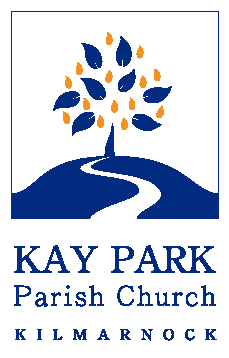 	            www.kayparkparishchurch.org.uk                           (Registered Scottish Charity: SC008154)       EASTER 2    Sunday 7 April 2024    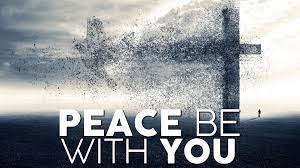 Minister                Rev. Fiona MaxwellOrganist Mr Alex Ferguson